Should it be determined that you are a candidate for hip or knee replacement surgery and should you decide to proceed with the surgery, we would like to ensure you are aware of what commitment will be required from you. Please read the following carefully.  Patient Commitment: Preparation for surgery and recovery begins when you and your surgeon decide that surgery is right for you. You and your family are important team members who can ensure a smooth recovery and discharge from the hospital. You are responsible for making appropriate preparations prior to your surgery date, which include the following: I will carefully review the educational materials provided to me I will participate in a recommended fitness and nutrition program  I will attend scheduled appointments I am aware that I will be leaving the hospital 1 to 2 days after my surgery by 11:00 AM I will make arrangements for a responsible adult with an appropriate vehicle to transport me home from the hospital after my surgery I will arrange for help at home after my surgery (someone on standby for safety and help as required with shopping, meals, cleaning etc.) I will have my home set up for safety as recommended by the team I will obtain equipment recommended for me before coming into hospital Please note: Patients who miss appointments with valid reasoning should notify the clinic ASAP. Understand that any breaks in the referral process may increase wait times for surgery and could lead to you being removed from the waiting list altogether.  I confirm that I have read and understood the commitment needed from the Ridge Meadows Hospital Hip and Knee Replacement Clinic. Patient Name: _____________________________________________________Patient signature: _______________________________  	Date:______________  Ridge Meadows Hospital - Hip & Knee Replacement Clinic11666 Laity Street, Maple Ridge, BC V2X 7G5Phone: 604-476-7822     Email: RMHhip.kneeclinic@fraserhealth.ca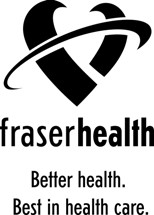 Ridge Meadows HospitalHip & Knee Replacement ClinicPatient Commitment Letter